Kontaktinformasjon forelesere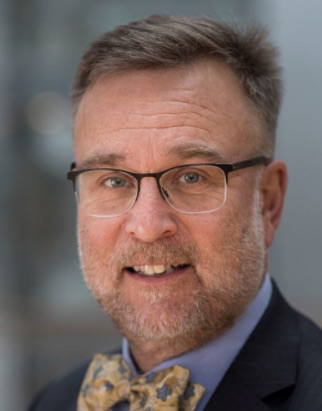 Studieansvarlige: Espen Andersen, 464 10 452, self@espen.com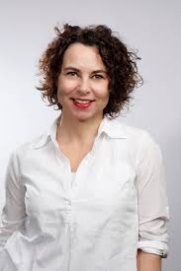 Lene Pettersen, telefon ? , lenpe@ifi.uio.no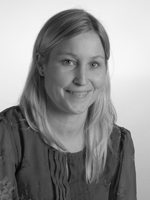 Administrativt ansvarligKristin Broch Eliassenkrishbr@ifi.uio.no+47-22852834Forelesere/kursansvarlige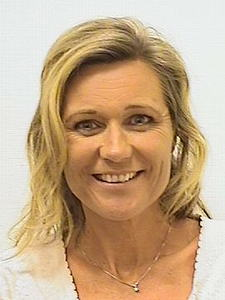 Torunn Drage Roti (finansregnskap/økonomistyring)todro@oslomet.no+47 924 46 529(regnskap/finans)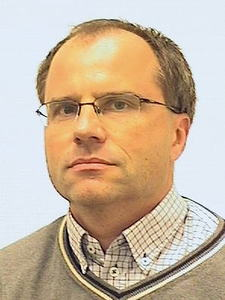 Einar Belsomeinbel@oslomet.no+47 415 09 767 (økonomisk teori)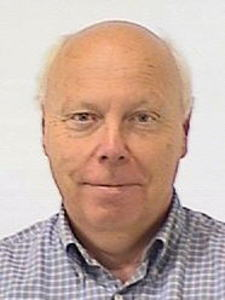 Ivar Bredesen, Dosent, HiOAivarbr@oslomet.no+47 911 63 185(investering/finansiering)Rammer for studiet4 timer forelesning pr uke:  Mandager:  12:15 – 16.002 timer gruppetimer pr uke:  Mandager: 10.15-12.00 Gruppe 1 og tirsdager: 14.15-16.00 Gruppe 2 og Gruppe 352 forelesningstimer26 gruppetimerFørste forelesning mandag  19. augustEksamen 25. november kl 14.30 – 18.30 (4 timer)Læremateriale. Et kompendium som består av:Forelesning 1-4 og 13: Kap. 2-4: Terje Berg, Grunnleggende økonomistyring 2. utg. https://www.cappelendamm.no/_grunnleggende-okonomistyring-terje-berg-9788202592479Forelesning 5-8: Michael R. Baye and Jeffrey T. Prince, Managerial Economics and Business Strategy, Ninth Edition, McGraw-Hill Education,  2017. (Tilgjengelig som e-bok med ISBN 9781526821485 i VitalSource.)Forelesning 9-12: Ivar Bredesen: Investering og Finansiering. 6. Utgave, Gyldendal Akademisk, 2019.